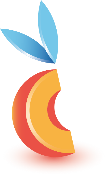 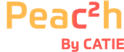 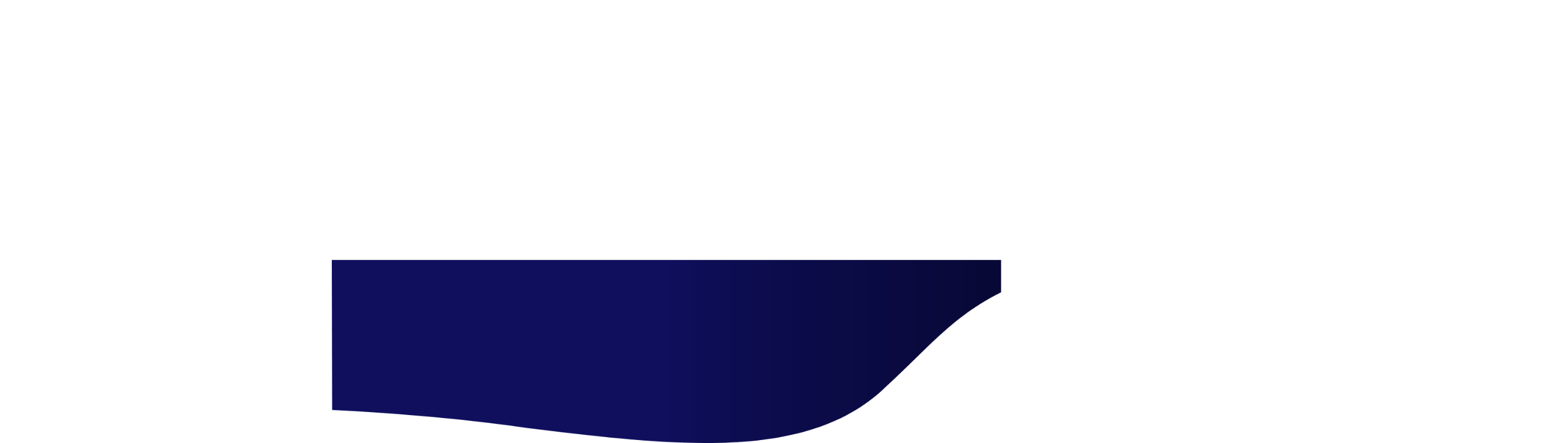 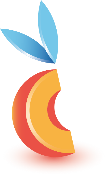 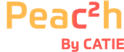 Lettre d’information et de consentement du participant [Exemple générique]Nom du participant : Vous êtes invité(e) à participer à une expérience : [Nom de l’expérience]. Cette dernière est réalisée dans le cadre du projet [Nom du projet], dirigé par [Nom des responsables projet], du département [Nom du département].  Les objectifs de cette expérience sont : [Exposer le ou les objectifs, dans un vocabulaire accessible aux personnes participantes].   Votre participation à cette expérience consiste à : [Précisez ce que le participant va devoir réaliser dans les grandes lignes sans rentrer dans les détails].   Durant l’expérience, vous serez amené à répondre à un ou des questionnaire(s) et/ou à réaliser des tâches [précisez la possibilité pour la personne participante d'enregistrer ses réponses pour continuer le questionnaire plus tard ou si le questionnaire doit être répondu en une seule fois]. Votre participation à ce test vous permettra de contribuer à [indiquer les avantages associés à la participation].  Vos réponses demeureront strictement confidentielles et aucune information permettant de vous identifier ne sera recueillie. [De plus, ni l’adresse IP, ni l’adresse de courriel ne sera incluse dans les données et aucun fichier témoin (cookie) ne sera inscrit sur votre ordinateur.]. Seuls les membres de l’équipe de l’expérience auront accès aux données d’étude recueillies. Pour toutes informations relatives à vos données, contactez : [nom du responsable de l’étude + adresse responsable de l’étude]  Le traitement des données de l’expérience pourra faire l’objet de publications ou discussions scientifiques. Les données recueillies seront conservées pendant [X mois/ années] avant d’être détruites.   Votre participation à cette expérience est volontaire. Vous êtes donc libre de refuser d’y participer. Vous pouvez également arrêter l’expérience à tout moment. Toutefois, lorsque vous aurez rempli et transmis le questionnaire, il sera impossible de détruire les données puisqu’aucune information permettant d’identifier les personnes participantes n’a été recueillie.   Si vous avez des questions ou commentaires concernant cette étude, n’hésitez pas à nous contacter par courrier électronique à l’adresse suivante : [mail contact]  Merci de votre collaboration.[Nom de l’expérimentateur + coordonnées] Consentement   J’ai pris connaissance du formulaire d’informations et de consentement ;    Je consens volontairement et librement à participer à ce projet de recherche.  Signature précédée de la mention “lu et approuvé” 